ПРОЕКТ                                             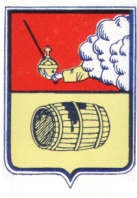 МУНИЦИПАЛЬНОЕ ОБРАЗОВАНИЕ "ВЕЛЬСКОЕ"СОВЕТ ДЕПУТАТОВ МО «ВЕЛЬСКОЕ»IV СОЗЫВА___________________________________________________________165 150, Архангельская область г. Вельск ул. Советская д.33, тел 8(81836)6-44-86(12 очередная сессия)РЕШЕНИЕ От  ______  2017 года     № ___        О внесении дополнений в Устав муниципального образования «Вельское»          В целях приведения Устава муниципального образования «Вельское» в соответствие с изменениями, принятыми Федеральным законом от 07.06.2017 года №107 статьи 40 Федерального закона от 06.10.2003 года № 131-ФЗ «Об общих принципах организации местного самоуправления в Российской Федерации», Уставом муниципального образования "Вельское", Совет депутатов муниципального образования «Вельское» IV созываРЕШАЕТ:1. Устав муниципального образования «Вельское», утверждённый решением Совета депутатов МО «Вельское»  от  10 декабря 2013 года  №105, дополнить подпунктом 5 пункта 6 статьи 22 главы III:      -  « на проведение встреч с избирателями в специально отведенных местах и помещениях, установленных Регламентом Совета Депутатов муниципального образования «Вельское».2. Устав муниципального образования «Вельское», утверждённый решением Совета депутатов МО «Вельское»  от  10 декабря 2013 года  №105, дополнить подпунктом 5 пункта 7 статьи 22 главы III:       - «проводить встречи в форме публичного мероприятия с избирателями,  в соответствии с законодательством Российской Федерацией о собраниях, митингах, демонстрациях, шествиях и пикетированиях».         3. Опубликовать настоящее решение в средствах массовой информации. Председатель совета депутатов МО «Вельское»                       В.И. ГорбуновГлава муниципального образования  «Вельское»                   И.А. Рогозин                                                                                                                                 